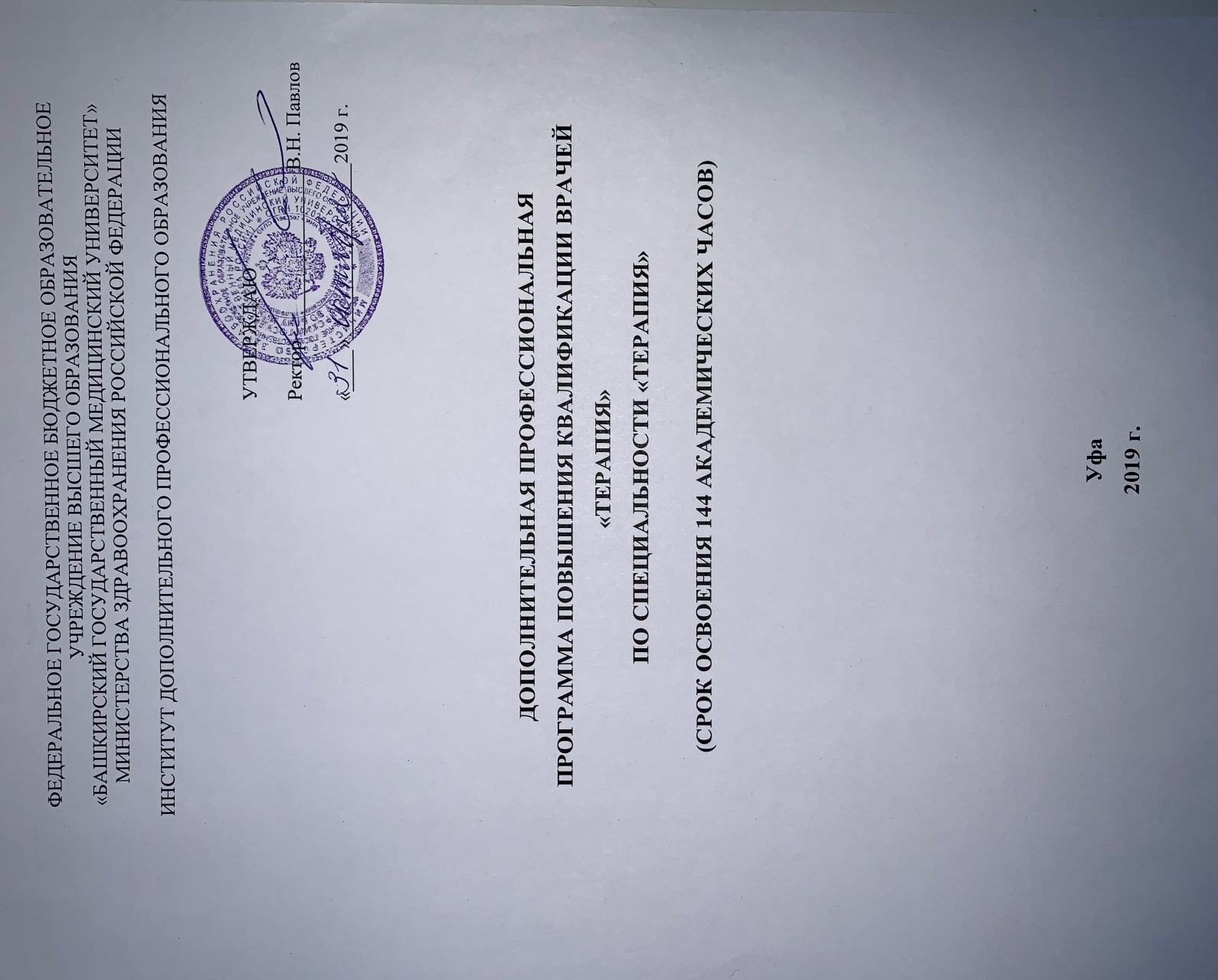 ОПИСЬ КОМПЛЕКТА ДОКУМЕНТОВпо дополнительной профессиональной программе повышения квалификации врачей «Терапия» по специальности «Терапия» 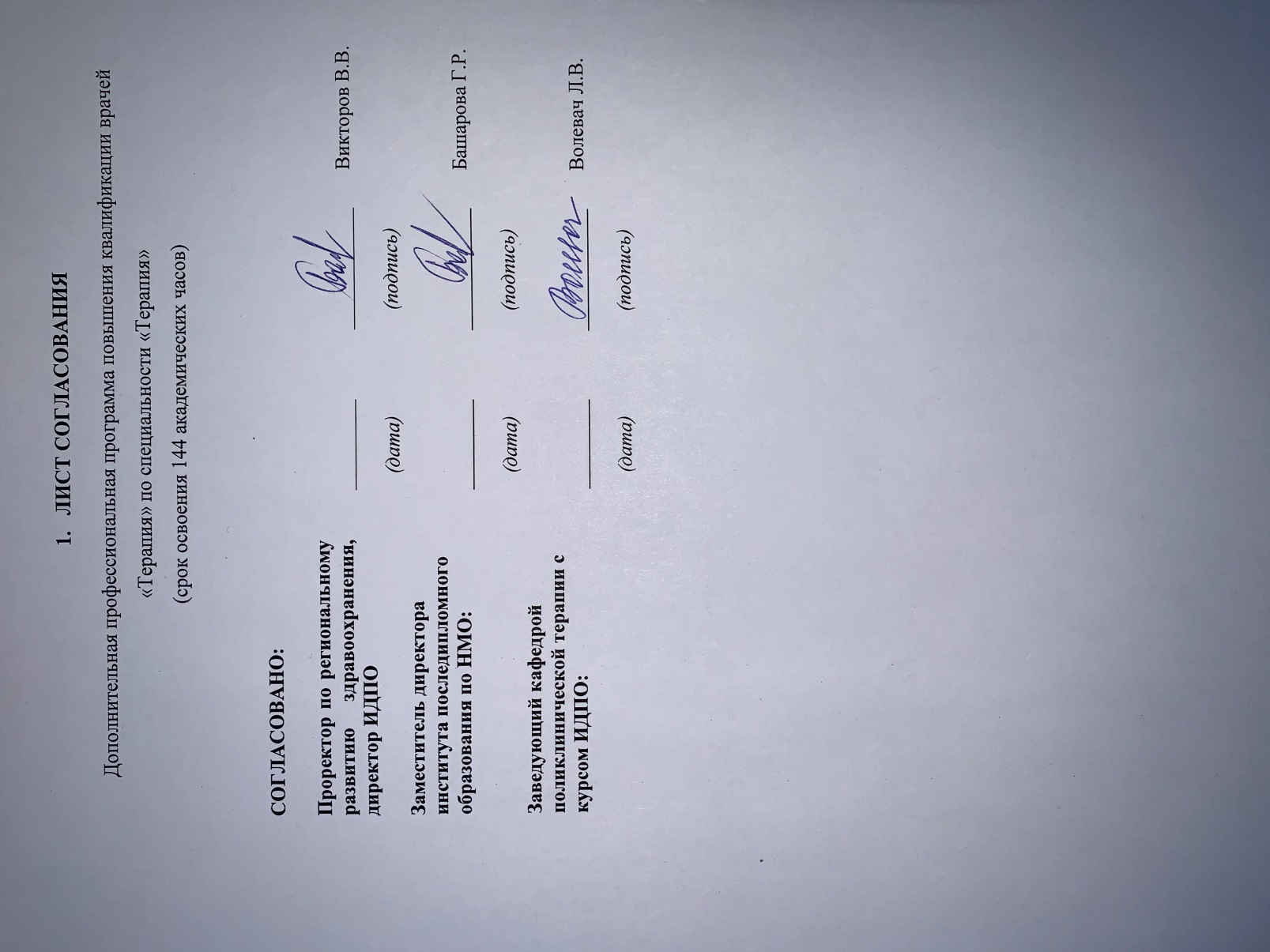 3. ЛИСТ ДОПОЛНЕНИЙ И ИЗМЕНЕНИЙв дополнительной профессиональной программе повышения квалификации врачей по специальности «Терапия»4. СОСТАВ РАБОЧЕЙ ГРУППЫ по разработке дополнительной профессиональной программы повышения квалификации врачей по специальности «Терапия»  5. ПОЯСНИТЕЛЬНАЯ ЗАПИСКАДополнительная профессиональная программа повышения квалификации врачей «Терапия» составлена в соответствии с приказом Министерства образования и науки РФ от 1 июля 2013 г. N 499 «Об утверждении Порядка организации и осуществления образовательной деятельности по дополнительным профессиональным программам».Актуальность дополнительной профессиональной программы повышения квалификации обоснована необходимостью дальнейшего совершенствования и повышения качества обучения врача-терапевта участкового с учетом современных возможностей и требований к последипломному образованию. Для оказания высококвалифицированной медицинской помощи необходимо совершенствование профессионального мастерства медицинских работников и,  в связи с этим,  повышение эффективности подготовки врачей, в том числе и в последипломном периоде.Преобразования в системе здравоохранения, публикации новых законодательных актов, освещающих повышение роли медицинских организаций и практических врачей диктует необходимость систематического повышения квалификации  врачей лечебных учреждений.Выполнение учебного плана и программы дополнительного профессионального образования позволяет приобрести теоретические и практические навыки в вопросах знаний по терапии. Для достижения поставленных целей предусматривается последовательное освоение общих принципов данного раздела специальности и отдельных ее подразделов.6. ЦЕЛЬдополнительной профессиональной программы повышения квалификации врачей по специальности «Терапия»  состоит в совершенствовании и получении новых компетенций, необходимых для профессиональной деятельности  и повышения профессионального уровня в рамках имеющейся квалификации.7. ОБЩИЕ ПОЛОЖЕНИЯЦель и задачи программы повышения квалификации врачей «Поликлиническая терапия» по специальности «Терапия».Цель: дополнительной профессиональной программы повышения квалификации врачей по специальности «Терапия» заключается в углубленном изучении теоретических знаний и овладении практическими умениями и навыками, обеспечивающими совершенствование профессиональных компетенций врачей согласно квалификационной характеристике специалиста врача – терапевта участкового.Задачи: Задачи теоретической  части:Получение достаточных знаний по основам фундаментальных дисциплин Иметь представление по избранным вопросам смежных дисциплинСовершенствовать знания этиологии, патогенеза, клинических проявлений заболеваний терапевтического профиля, лабораторных,  функциональных, инструментальных и рентгенологических исследований. Научиться проводить дифференциальную диагностику и постановку диагноза Знать определение видов и этапов лечения с учетом современных достижений медицины, мер профилактики болезней. Совершенствовать знания основ медицинской этики и врачебной деонтологии, основ медицинской психологии.Задачи практической части:Совершенствовать профессиональные знания, умения, навыки по клинической  лабораторной и функциональной, инструментальной, рентгенологической  диагностике,    с целью  адекватной  оценки их результатов     в  диагностике, дифференциальной диагностике и  выборе адекватного лечения.Совершенствовать знания, умения, навыки по основам организации и оказания неотложной помощи при ургентных состояниях в клинике внутренних болезней.Совершенствовать знание вопросов организации плановой и экстренной терапевтической помощи в стационарных и амбулаторных условиях, основ санитарно-эпидемиологического режима лечебно-профилактических учреждений, мероприятий по профилактике и реабилитации наиболее частых заболеваний, основ экспертизы временной и стойкой утраты трудоспособности, основ диспансеризации населения.Совершенствовать умения  ведения  медицинской документации, в том числе учетно-отчетной в условиях поликлиники и стационара.Категории обучающихся: врач-терапевт; врач-терапевт участковый, врач-терапевт подростковый; врач-терапевт участковый цехового врачебного участка; врач здравпункта; руководитель структурного подразделения - врач-терапевт, врач приемного отделения (в специализированном учреждении здравоохранения или при наличии в учреждении здравоохранения соответствующего специализированного структурного подразделения)Актуальность программы и сфера применения обучающимися полученных компетенций (профессиональных компетенций). Возрастающая потребность в высококвалифицированных специалистах в практическом здравоохранении показывает, что для формирования специалиста-терапевта необходимо дальнейшее качественное последипломное обучение, которое расширяет и систематизирует знания специалиста и подкрепляет их практической работой на базе медицинских организаций. Цикл повышения квалификации врачей «Терапия» предназначен для совершенствования и получения новых компетенций, необходимых для профессиональной деятельности  и повышения профессионального уровня в рамках имеющейся квалификации.Трудоемкость освоения программы  144 академических часов, в том числе 144 зач. ед. очно-заочная с ДОТФорма обучения, режим и продолжительность занятийТРЕБОВАНИЯ К ИТОГОВОЙ АТТЕСТАЦИИИтоговая аттестация по дополнительной профессиональной программе повышения квалификации врачей «Терапия» проводится в форме экзамена и должна выявлять теоретическую и практическую подготовку врача - терапевта в соответствии с квалификационными требованиями, профессиональными стандартами и требованиями соответствующих федеральных государственных образовательных стандартов высшего образования к результатам освоения образовательной программы.Обучающийся допускается к итоговой аттестации после изучения дисциплин в объеме, предусмотренном учебным планом дополнительной профессиональной программы повышения квалификации врачей «Терапия».Лица, освоившие дополнительную профессиональную программу повышения квалификации врачей «Терапия» и успешно прошедшие итоговую аттестацию, получают документ установленного образца о дополнительном профессиональном образовании - удостоверение о повышении квалификации.Документ, выдаваемый после завершения обучения. Лицам, успешно освоившим соответствующую дополнительную профессиональную программу повышения квалификации по циклу «Терапия» и прошедшим итоговую аттестацию, выдается удостоверение о повышении квалификации: Удостоверение о повышении квалификации по циклу «Терапия»  в объеме 144 академических часов(Регистрационный номер, город Уфа, дата выдачи)9. ПЛАНИРУЕМЫЕ РЕЗУЛЬТАТЫ ОБУЧЕНИЯврачей - терапевтов успешно освоивших дополнительную профессиональную программу повышения квалификации врачей по специальности «Терапия»9.1. Характеристика новых трудовых функций и (или) уровней квалификацииСогласно Приказу Минздравсоцразвития РФ от 23.07.2010 № 541н «Об утверждении Единого квалификационного справочника должностей руководителей, специалистов и служащих, раздел «Квалификационные характеристики должностей работников в сфере здравоохранения», п. 3 «Должности специалистов» в должностные обязанности врача – терапевта входит:Получает информацию о заболевании. Применяет объективные методы обследования больного. Выявляет общие и специфические признаки заболевания. Выполняет перечень работ и услуг для диагностики заболевания, оценки состояния больного и клинической ситуации в соответствии со стандартом медицинской помощи. Определяет показания для госпитализации и организует ее. Проводит дифференциальную диагностику. Обосновывает клинический диагноз, план и тактику ведения больного. Определяет степень нарушения гомеостаза и выполняет все мероприятия по его нормализации. Выполняет перечень работ и услуг для лечения заболевания, состояния, клинической ситуации в соответствии со стандартом медицинской помощи. Выявляет факторы риска развития хронических неинфекционных заболеваний. Осуществляет первичную профилактику в группах высокого риска. Проводит экспертизу временной нетрудоспособности, направляет пациентов с признаками стойкой утраты трудоспособности для освидетельствования на медико-социальную экспертизу. Проводит необходимые противоэпидемические мероприятия при выявлении инфекционного заболевания. Проводит диспансеризацию здоровых и больных. Оформляет и направляет в учреждение Роспотребнадзора экстренное извещение при выявлении инфекционного или профессионального заболевания.9.2.  Квалификационные  требования  Высшее профессиональное образование по одной из специальностей "Лечебное дело", "Педиатрия" и послевузовское профессиональное образование (интернатура и (или) ординатура) по специальности "Терапия" или профессиональная переподготовка при наличии послевузовского профессионального образования по специальности "Общая врачебная практика (семейная медицина)", сертификат специалиста по специальности "Терапия" без предъявления требований к стажу работы.9.3. Характеристика профессиональных компетенций врача-специалиста, подлежащих совершенствованию в результате освоения дополнительной профессиональной программы повышения квалификации «Поликлиническая терапия»врач-терапевт; врач-терапевт участковый, врач-терапевт подростковый; врач-терапевт участковый цехового врачебного участка; врач здравпункта; руководитель структурного подразделения - врач-терапевт, врач приемного отделения (в специализированном учреждении здравоохранения или при наличии в учреждении здравоохранения соответствующего специализированного структурного подразделения)Универсальные компетенции (УК):-   готовность к абстрактному мышлению, анализу и синтезу (УК-1);- готовность к управлению коллективом, толерантно воспринимать социальные, этнические, профессиональные и культурные различия (УК-2);Общепрофессиональные компетенции (ОПК):- готовность анализировать социально-значимые проблемы и процессы, использовать на практике методы гуманитарных, естественнонаучных, медико-биологических и клинических наук в различных видах своей профессиональной деятельности; - готовность к логическому и аргументированному анализу, публичной речи, ведению дискуссии и полемики, редактированию текстов профессионального медицинского содержания,  сотрудничеству и разрешению конфликтов, к толерантности;- готовность использовать методы управления, организовывать работу исполнителей, находить и принимать ответственные управленческие решения в условиях различных мнений и в рамках своей профессиональной компетенции в области социального и медицинского страхования;- готовность осуществлять свою деятельность с учетом принятых в обществе моральных и правовых норм, соблюдать правила врачебной этики, законы и нормативные правовые акты по работе с конфиденциальной информацией, сохранять врачебную тайну.Профессиональные компетенции (ПК):- профилактическая деятельность:- готовность к осуществлению комплекса мероприятий, направленных на сохранение и укрепление здоровья и включающих в себя формирование здорового образа жизни, предупреждение возникновения и (или) распространения заболеваний, их раннюю диагностику, выявление причин и условий их возникновения и развития, а также направленных на устранение вредного влияния на здоровье человека факторов среды его обитания (ПК-1); - готовность к проведению противоэпидемических мероприятий, организации защиты населения в очагах особо опасных инфекций, при ухудшении радиационной обстановки, стихийных бедствиях и иных чрезвычайных ситуациях (ПК-2); - готовность к применению социально-гигиенических методик сбора и медико-статистического анализа информации о показателях здоровья взрослого населения и подростков (ПК-3); психолого-педагогическая деятельность: - готовность к формированию у населения, пациентов и членов их семей мотивации, направленной на сохранение и укрепление своего здоровья и здоровья окружающих (ПК- 4); организационно-управленческая деятельность: - готовность к применению основных принципов организации и управления в сфере охраны здоровья граждан, в медицинских организациях и их структурных подразделениях (ПК-5); - готовность к оценке качества оказания медицинской помощи с использованием основных медико-статистических показателей (ПК-6); - готовность к оценке экономических и финансовых показателей, применяемых в сфере охраны здоровья граждан (ПК-8). 9.4. Характеристика новых профессиональных компетенций врача-специалиста в результате освоения дополнительной профессиональной программы повышения квалификации врачей «Поликлиническая терапия»10. УЧЕБНЫЙ ПЛАНдополнительной профессиональной программы повышения квалификации врачей «Терапия»  по специальности «Терапия»Цель дополнительной профессиональной программы повышения квалификации врачей по специальности «Терапия» заключается в углубленном изучении теоретических знаний и овладении практическими умениями и навыками, обеспечивающими совершенствование профессиональных компетенций врачей согласно квалификационной характеристике специалиста врача – терапевта.Категории обучающихся: врач-терапевт; врач-терапевт участковый, врач-терапевт подростковый; врач-терапевт участковый цехового врачебного участка; врач здравпункта; руководитель структурного подразделения - врач-терапевт, врач приемного отделения (в специализированном учреждении здравоохранения или при наличии в учреждении здравоохранения соответствующего специализированного структурного подразделения)Трудоемкость обучения:  144 академических часа, в том числе 144 зачетных единицы.Режим занятий: 6 часов в день, 36 часов в неделюФорма обучения: очно-заочная с элементами дистанционного обученияУчебный планУчебно-тематический план11. КАЛЕНДАРНЫЙ УЧЕБНЫЙ ГРАФИККалендарный учебный график оформляется в соответствии с календарным планом дополнительного профессионального образования специалистов здравоохранения по форме, утвержденной Учебно-методическим советом ИДПО БГМУ отдельным файлом в формате Microsoft Word.12. ФОРМЫ АТТЕСТАЦИИ12.1. Формы промежуточной аттестацииТестирование (с эталонами ответов).Практические навыки. Решение ситуационных задач (с эталонами ответов).Примеры тестовых заданий.1. Наиболее частой причиной коронарной недостаточности является:1) атеросклероз коронарных артерий      2) «мышечный мостик»3) коронариит4) гипертрофия левого желудочка Верный ответ: 1.2. ХОБЛ на начальных этапах характеризуется прежде всего:1)  кашлем2) выделением слизистой мокроты3) выделением слизисто-гнойной мокроты4) выделением розовой мокроты5) выделением ржавой мокротыВерный ответ: 1.3. Для ранней диагностики рака молочной железы наиболее применима:1) маммография 2) флюорография3) пункционная биопсия 4) секторальная резекция 5) пальпацияВерный ответ: 1.4.Методом и средством первичной профилактики является:1) ранняя диагностика заболеваний2) вакцинация3) профилактическая госпитализация4) постановка на диспансерный учет5) организация социальной защитыВерный ответ: 2.5. Основным методом изучения здорового образа жизни является:1) наблюдение2) тестирование3) анкетирование4) выкопировка данных из первичных документовВерный ответ: 3.Примеры заданий, выявляющих практическую подготовку врачаОценить жалобы, факторы риска, состояние больного и прогноз.Провести скрининг хронической обструктивной болезни легких с помощью спирометрии.Оценить нарушение функции внешнего дыхания (ФВД) и определить стадию течения ХОБЛ.Провести бронходилятационный тест для дифференциальной диагностики ХОБЛ и бронхиальной астмы.Оценить результаты лабораторных изменений при ХОБЛ (эритроциты, гемоглобин, гематокрит, СОЭ, С-реактивный белок).Оценить результаты ЭКГ, рентгенографии ОГК, Эхо-КГ, пульсоксиметрии для диагностики ХОБЛ.Определить качество жизни пациента при помощи опросника SF-36.Назначить лечение пациенту в соответствии с полученными результатами обследования с учетом стадии ХОБЛ, имеющихся осложнений,  в соответствии с современными клиническими рекомендациями с учетом показаний и противопоказаний.Определить показания для амбулаторного ведения пациента, а также для госпитализации в стационар.Определить пациента к группе диспансерного наблюдения.Примеры ситуационных задачСитуационная задача № 1. Больной 43 лет, повар, курит с 14 лет по полпачки в день, закуривает через 5 минут после пробуждения. Обратился в поликлинику с жалобами на температуру 37,6°С. Ухудшение состояния после переохлаждения. В течение 4-х лет беспокоит надсадный кашель с небольшим количеством слизистой мокроты, не приносящий облегчения, одышка при нагрузке. Перенесенные заболевания: хронический бронхит, хронический панкреатит, остеохондроз позвоночника. Аллергию отрицает.При объективном обследовании состояние средней тяжести. Питания повышенного, вес 92 кг, рост 176 см. Кожные покровы обычной окраски, влажные. Лимфатические узлы пальпируются в подмышечной области справа, мягкие эластичные, безболезненные, не спаянные с окружающей тканью. Шейные вены при вдохе не спадаются. При осмотре грудная клетка бочкообразной формы, надключичные пространства выбухают. Голосовое дрожание ослаблено с обеих сторон, перкуторно определяется коробочный звук. Дыхание жесткое с удлиненным выдохом, в боковых отделах дискантовые хрипы, усиливающиеся при форсированном выдохе. ЧД 26 в минуту. Границы сердца: правая кнаружи на 0,5 см от правого края грудины, левая на 2 см кнаружи от средне-ключичной линии. Верхушечный толчок разлитой в V межреберье. Тоны сердца ритмичные, приглушены, акцент II тона во втором межреберье слева. Пульс 96 ударов в минуту, напряженный. АД 160/90 мм. рт. ст. Язык влажный, обложен белым налетом. Живот увеличен в размерах за счет слоя подкожного слоя жировой клетчатки, мягкий, безболезненный. Печень по краю реберной дуги, край закругленный, мягкий, безболезненный. Выявляется умеренная болезненность паравертебральных точек в нижнегрудных и поясничной областях. Стул 1 раз в день. Отеков нет.Результаты лабораторно-инструментальных методов  исследования. ОАК: WBC (лейкоциты) 7.9*103 / mL, RBC (эритроциты) 4.06*106 / mL, HGB (гемоглобин) 12.0g / dL, HCT (гематокрит) 36.2%, PLT (тромбоциты) 213*103/ mL, СОЭ 19 мм/ч, LYM (лимфоциты) 36%, (MXD) базофилы 0%, эозинофилы 3%, моноциты 9%, NEUT (сегменто-ядерные нейтрофилы) 52%. ОАМ: GLU (глюкоза) Negative, BIL (билирубин) Negative, KET (кетоновые тела) Negative, SG (удельный вес) 1.020, BLD (эритроциты) Negative, pH 6.0, PRO (белок) Positive, UBG (уробилиноген) 3.2 umol / l, NIT (соли) Negative, LEU (лейкоциты) Negative.ЭКГ: ритм синусовый, ЧСС-96 уд. в минуту, ЭОС вертикальная, нарушения процессов реполяризации, нарушения проведения по предсердиям в  v1, v2, стандартных отведениях - II, III.Рентгенография ОГК: корни легких «тяжистые», расширены, усиление бронхиального рисунка. Увеличение правых контуров сердца.Спирография – FEV1 (ОФВ1) 55,3%, индекс Тиффно 61,8%. С бронхолитиками отрицательная.Задание:Сформулируйте развернутый клинический диагноз. Интерпретируйте показатели ОФВ1.Назначьте необходимые исследования для подтверждения диагноза и установления степени функциональных нарушений со стороны органов дыхания и сердца.С какими заболеваниями нужно провести дифференциальную диагностику?Определите тактику лечения, показания для госпитализации.Назначьте комплексное лечение: медикаментозное, немедикаментозное, ЛФК, фитотерапию. Выпишите рецепты.Расскажите об участковом принципе работы поликлиники.Эталоны ответов к ситуационным задачамСитуационная задача №1.Хроническая обструктивная болезнь легких в фазе обострения, средней степени тяжести, бронхитический тип. Осложнение: дыхательная недостаточность П ст., легочно-сердечная недостаточность 1 ст. Сопутствующее заболевание: ожирение 1 ст.Признаки бронхообструкции: отек и воспаление слизистой, гиперсекреция, бронхоспазм.Необходимые исследования: OAK в динамике, ОАМ, ЭКГ, флюорография органов грудной клетки, общий анализ мокроты, посев на микрофлору и чувствительность к антибиотикам, ВК, атипичные клетки. Исследование ФВД с определением односекундного объема форсированного выдоха до и после пробы с   бронхолитическими средствами. Консультация пульмонолога, по показаниям бронхоскопия.Необходимо дифференцировать с бронхиальной астмой, туберкулёзом лёгких, новообразованиями (первичный рак лёгкого эндобронхиальные метастазы, аденома, бронхолимфома), тромбоэмболией лёгочной артерии и инфарктом лёгкого, иммунопатологическими заболеваниями.Ведение больного в амбулаторно-поликлинических условиях.Комплексное лечение складывается из рекомендаций по образу жизни. Необходимо диспансерное наблюдение в III диспансерной группе, отказ от курения, противорецидивное лечение бронхорасширяющими, бронхолитическими (атровент, беродуал, дитэк, эуфиллин), отхаркивающими и разжижающими средствами (бромгексин,амброксол, мукалтин), иммуномодулирующего действия (рибомунал, бронховакс, корень солодки, настойка элеутерококка), занятия в пульмо-школе, лечебная гимнастика, вибрационный массаж грудной клетки. Санаторно-курортное лечение после выздоровления на местных курортах с использованием  климатических, бальнеологических факторов, кумысолечения («Юматово», «Зеленая Роща»).Требования к итоговой аттестацииИтоговая аттестация по дополнительной профессиональной программе повышения квалификации специалистов «Поликлиническая терапия» проводится в форме зачета и должна выявлять теоретическую и практическую подготовку врача, участвующего в оказании первичной медико-санитарной помощи населению.Обучающийся допускается к итоговой аттестации после изучения учебных модулей в объеме, предусмотренном учебным планом дополнительной профессиональной программы повышения квалификации «Поликлиническая терапия».Лица, освоившие дополнительную профессиональную программу повышения квалификации «Поликлиническая терапия» и успешно прошедшие итоговую аттестацию, получают документ установленного образца - удостоверение о повышении квалификации. Документ, выдаваемый после завершения обучения - Удостоверение о повышении квалификации по дополнительной профессиональной программе «Поликлиническая терапия».12.3. Форма итоговой аттестации. Итоговая аттестация на цикле дополнительной профессиональной программы повышения квалификации специалистов «Поликлиническая терапия»  осуществляется в виде зачета – защиты выпускной аттестационной работы (ВАР) в виде проектного задания.Требования к выпускной аттестационной работеВыпускная аттестационная работа (ВАР) должна содержать исследование актуальных проблем повышения качества медицинской помощи населению на основе внедрения клинических рекомендаций.Выполнение и защита ВАР предусматривает: подготовительную работу, составление, оформление, защиту. Выполнение ВАР и ее защита служит проверкой уровня освоения обучающимся навыков практической деятельности по избранной специальности, его способности самостоятельно применять клинические рекомендации в своей практике.Обучающийся самостоятельно разрабатывает тему, используя весь комплекс знаний и практических навыков, полученных в процессе обучения. ВАР должна:- быть актуальной, соответствовать современному состоянию и перспективам развития практического здравоохранения;- содержать материал, посвященный анализу фактического материала;- отражать добросовестность обучающегося в использовании имеющихся данных и опубликованных материалов других авторов.Примеры проектных заданий для итоговой аттестацииВАР № 1. Больной К., 50 лет, дворник, обратился к врачу с жалобами на боли в области сердца, появившиеся после работы на улице в холодную ветреную погоду. Боли носили сжимающий характер, локализовались в загрудинной области, иррадиировали в левую челюсть, продолжались около 5 минут, после приема валидола не исчезли. Прохожие предложили таблетки нитроглицерина, которые купировали боли. Сразу обратился к участковому врачу. Во время приема боли отсутствуют, чувствует себя хорошо.В анамнезе - сахарный диабет, по поводу которого он состоит на диспансерном учете у эндокринолога 6 лет. Медикаментозное лечение не получает, рекомендована диета. Наследственность отягощена по сердечно-сосудистым заболеваниям со стороны матери. Питание регулярное, разнообразное. Хронические заболевания: периодически отмечает повышение АД на медицинских осмотрах. При осмотре кожные покровы обычной окраски и влажности. Грудная клетка цилиндрическая, тип гиперстенический. Подкожно-жировой слой развит умеренно. Дыхание в легких везикулярное. Сердечные тоны приглушены, ритмичные. АД 130/80 мм рт.ст., ЧСС 76 ударов в минуту. При пальпации живот безболезненный, печень по краю реберной дуги, край мягкий, эластичный, безболезненный, размеры по Курлову 10-9-8 см. Периферических отеков нет. Стул 1 раз в день, оформленный. Результаты лабораторно-инструментальных методов исследования. ОАК: WBC (лейкоциты) 5.0*103 / mL, RBC (эритроциты) 4.52*106 / mL, HGB (гемоглобин) 12.6 g / dL, HCT (гематокрит) 40.2%, PLT (тромбоциты) 261*103/ mL, СОЭ 9 мм/ч, LYM (лимфоциты) 30.7%, (MXD) базофилы 0%, эозинофилы 5%, моноциты 5%, NEUT (сегменто-ядерные нейтрофилы) 59.3%. ОАМ: GLU (глюкоза) Negative, BIL (билирубин) Negative, KET (кетоновые тела) Negative, SG (удельный вес) 1.025, BLD (эритроциты) Negative, pH 5.5, PRO (белок) Negative, UBG (уробилиноген) 3.2 umol / l, NIT (соли) Negative, LEU (лейкоциты) Negative. Рентгенография ОГК: корни легких структурные, инфильтративных теней не выявлено.Эхо-КГ: АО (аорта) восход.37мм, ЛП (левое предсердие) 36 (51*41)мм, МЖП (межжелудочковая перегородка) 9мм, ЗСЛЖ (задняя стенка левого желудочка) 9мм, ПЖ (правый желудочек) 34мм, ПП (правое предсердие) 53*42мм, КДР (конечный диастолический размер) лж 5,2 см, КСР (конечный систолический размер) лж 4,2 см, КДО (конечный диастолический объем) 140 мл, КСО (конечный систолический объем) 60 мл, УО (ударный объем) 80мл, ФВ (фракция выброса) 57,1%. Зоны асинергии не выявлены. Нижняя полая вена не изменена. Наличие жидкости в плевральных полостях, в перикарде не обнаружено. Допплерография: без особенностей. Признаки диастолической дисфункции ЛЖ (левого желудочка) отсутствуют.Биохимический анализ крови: GLU (глюкоза) 5.7, BIL-T (о.билирубин) 0.57, ALT 21, AST 24, UREA (мочевина) 43.2, CREA (креатинин)  0.99, TP (о. белок) 8.0, CHOL (ХС) 220H. ЭКГ: Ритм синусовый, ЧСС 76 уд. в мин., ЭОС не отклонена, признаки систолической перегрузки левого желудочка, неполная блокада правой ножки пучка Гиса. В сравнении с ЭКГ двухмесячной давности существенной динамики нет.Сформулируйте развернутый клинический диагноз.Определите тактику ведения больного.Назначьте реабилитационные мероприятия.Назначьте медикаментозное лечение. Выпишите рецепты.Какие неотложные состояния могут возникнуть при данной патологии.Назовите группу диспансерного наблюдения.Напишите план диспансерного наблюдения в течение года.Назовите основные  принципы организации амбулаторно-поликлинической помощи.Примерная тематика проектных заданий к итоговой аттестацииИнфаркт миокарда. Определение, этиология, патогенез, классификация, клиника, принципы современного лечения, профилактика, экспертиза временной и стойкой нетрудоспособности.Гипертоническая болезнь. Определение, этиология, патогенез, классификация, клиника, ранняя диагностика, маршрутизация пациента, принципы современного лечения, профилактика согласно клиническим рекомендациям.Принципы организации диспансерного наблюдения (на примере конкретного заболевания). Диспансерное наблюдение: определение, цели и задачи (на примере конкретного заболевания).Методы выявления и диагностики факторов риска и других патологических состояний и заболеваний, повышающих вероятность развития хронических неинфекционных заболеваний.Ранняя диагностика, маршрутизация пациента, принципы современного лечения, профилактика (на примере конкретного заболевания).Общие принципы профилактики онкозаболеваний. Примеры заданий, выявляющих теоретическую подготовку врачаЗлокачественная артериальная гипертония наиболее часто возникает у больных:1) гипертонической болезнью2) реноваскулярной гипертонией3) паренхиматозными заболеваниями почек4) мочекаменной болезнью5) опухолью головного мозгаВерный ответ: 2Противопоказанием для назначения верапамила является:1) предсердная экстрасистолия2) трепетание предсердий3) пароксизмальная форма мерцательной аритмии при синдроме ВПВ4) мерцательная аритмия5) желудочковая тахикардияВерный ответ: 3Критерием ожирения первой степени является индекс массы тела 1) 25–29,92) 30–34,93) 35–39,94) выше 40Верный ответ: 213.РАБОЧАЯ ПРОГРАММА УЧЕБНОГО МОДУЛЯ«Терапия» прилагается.14.ОРГАНИЗАЦИОННО - ПЕДАГОГИЧЕСКИЕ УСЛОВИЯ РЕАЛИЗАЦИИ ПРОГРАММЫ14.1. Законодательные и нормативно-правовые документы в соответствии с профилем специальностиКонституция Российской Федерации принята на Всенародном голосовании 12 декабря 1993 г.; (с изм. и дополнениями).Федеральный закон от 29 декабря 2012 г. № 273 - ФЗ «Об образовании в Российской Федерации»; (с изм. и дополнениями).Федеральный закон от 21 ноября 2011 г. № 323 «Об основах охраны здоровья граждан в Российской Федерации»; (с изм. и дополнениями).Федеральный закон от 4 мая 2011 г. № 99-ФЗ «О лицензировании отдельных видов деятельности». (с изм. и дополнениями).Федеральный закон от 29 ноября 2010 г. № 326-ФЗ «Об обязательном медицинском страховании в Российской Федерации» (с изм. и дополнениями).Федеральный закон Российской Федерации от 12 апреля 2010 г. № 61-ФЗ «Об обращении лекарственных средств» (с изм. и дополнениями).Федеральный закон от 18 июня 2001 г. № 77-ФЗ «О предупреждении распространения туберкулеза в Российской Федерации» (с изм. и дополнениями).Федеральный закон от 30 марта 1999 г. № 52-ФЗ «О санитарно-эпидемиологическом благополучии населения» (с изм. и дополнениями).Федеральный закон от 17 сентября 1998 г. № 157-ФЗ «Об иммунопрофилактике инфекционных болезней» (с изм. и дополнениями).Федеральный закон от 30 марта 1995 г. № 38-ФЗ «О предупреждении распространения в Российской Федерации заболевания, вызываемого вирусом иммунодефицита человека (ВИЧ-инфекции)» (с изм. и дополнениями).Федеральный закон от 24.11.1995 № 181-ФЗ «О социальной защите инвалидов в Российской Федерации». (с изм. и дополнениями).Закон Российской Федерации от 7 февраля 1992 г. № 2300-1 «О защите прав потребителей» (с изм. и дополнениями).Указ Президента Российской Федерации от 7 мая 2012 года № 598 «О совершенствовании государственной политики в сфере здравоохранения». Постановления Правительства Российской Федерации о Программе государственных гарантий оказания гражданам Российской Федерации бесплатной медицинской помощи на очередной год (принимаются ежегодно).Приказ Министерства здравоохранения Российской Федерации от 07 октября 2015 г. № 700н «О номенклатуре специальностей специалистов, имеющих высшее медицинской и фармацевтическое образование» (с изм. и дополнениями).Приказ Министерства здравоохранения Российской Федерации от 08 октября 2015 г. № 707н «Об утверждении Квалификационных требований к медицинским и фармацевтическим работникам с высшим образованием по направлению подготовки «Здравоохранение и медицинские науки»» (с изм. и дополнениями).Закон Республики Башкортостан от 04 декабря 2012 г. № 608-з «Об охране здоровья граждан в Республике Башкортостан». Введен в действие постановлением Верховного Совета Республики Башкортостан от 05.11.1993 № ВС-21/21 (с изм. и дополнениями).Закон Республики Башкортостан от 12 декабря 2006 года № 395-з «О санитарно-эпидемиологическом благополучии населения Республики Башкортостан» (с изм. и дополнениями).Приказ от 24 декабря 2010 г. № 1183н «Об утверждении порядка оказания медицинской помощи взрослому населению Российской Федерации при заболеваниях терапевтического профиля».Приказ от 26 октября 2017 г. № 869н «Об утверждении порядка проведения диспансерного наблюдения определенных групп взрослого населения».Федеральный закон Российской Федерации от 29 декабря 2006 г. №255-ФЗ «Об обязательном социальном страховании на случай временной нетрудоспособности и в связи с материнством».Федеральный закон Российской Федерации от 29 ноября 2010 г. №326-ФЗ «Об обязательном медицинском страховании в Российской Федерации»14.2. Учебно-методическая документация и материалы1. Методические материалы, используемые в учебном процессе- Приказы, методические рекомендации, информационные письма Минздрава России, Минздрава РБ- Сборники статистических отчетов по деятельности медицинских организаций и охране здоровья населения МИАЦ РБ- Методические разработки к лекциям- Мультимедиа сопровождение лекционных занятий, видеофильмы- Методические разработки к практическим занятиям и семинарам- Ситуационные задачи, в том числе в виде компьютерных симуляторов, задания для практических занятий, деловых игр- Отчетная документация медицинских организаций для проведения практических занятий- Требования к выполнению выпускной аттестационной работы- Тесты для программированного контроля знаний, компьютерные тестирующие программы2. Список основной литературы1. Внутренние болезни: справочник практикующего врача. – М.:ООО «Медицинское информационное агентство», 2012.-816 с.: ил.3. Список дополнительной литературыОбщественное здоровье и здравоохранение. Национальное руководство. / Под ред. В.И. Стародубова. – ГЭОТАР-МЕД, 2014. – 624 с.Кардиология. Национальное руководство: краткое издание / Ассоциация медицинских обществ по качеству, Всероссийское науч. о-во кардиологов; под ред. Ю. Н. Беленкова, Р. Г. Оганова. - М. : ГЭОТАР -Медиа, 2012. - 848 с. : табл., рис., цв.ил.Руководство по кардиологии : в 3 -х т.: учебное пособие для студ. мед. вузов и вузов постдипломного образования врачей, рек. УМО / под ред. Г. И. Сторожакова, А. А. Горбаченкова. - М. : Гэотар Медиа. – 2008Руководство по кардиологии : в 3-х т.: учебное пособие, рек. УМО для студ. мед. вузов и вузов постдипломного образования врачей / под ред. Г. И. Сторожакова, А. А. Горбаченкова. - М. : Гэотар Медиа. - 2008. Пособие «Современные принципы лечения артериальной гипертензии» - Волевач Л.В., Башарова Г.Р., Иксанова Г.Р., Давыдович М.Г., Турьянов А.Х., Павлова Г.А., Хисматуллина Г.Я., 2010 г.Пособие «Артериальная гипертензия: диагностика, лечение, профилактика в амбулаторно-поликлинических условиях» (методические рекомендации) - Л.В. Волевач, Г.Р. Башарова, М.Г. Давыдович, Г.Я. Хисматуллина, А.А. Камалова,  Э.Р. Сыртланова, 2013 г.Бронхиальная астма: методические рекомендации [для врачей терапевтов и пульмонологов, врачей общей практики, курсантов ИПО и студентов старших курсов мед. ВУЗов] / МЗ РБ, ГОУ ВПО БГМУ ; авт. -сост. Т. И. Веревкина [и др.]. - Уфа : ГОУ ВПО "Башгосмедуниверситет Росздрава", 2011.Центры здоровья – новая профилактическая технология. Перспективы развития(Методические  рекомендации) - Волевач Л.В., Башарова Г.Р., Хисматуллина Г.Я., КамаловаА.А., Давыдович М.Г. и др.  2012г.Влияние табакокурения на клинико-функциональные показатели и маркеры системного воспаления у больных бронхиальной астмой тяжелого течения [Текст] / И. А. Соловьева [и др.] // Терапевтический архив. - 2015. - № 3. - С. 27-33.Альтшулер, В. Б. Алкоголизм / В.Б. Альтшулер. - М.: ГЭОТАР-Медиа, 2016. - 268c.Тихонов, Г. Б. Азбука алкогольного процесса. Научись определять врожденную норму и управлять потреблением алкоголя / Г.Б. Тихонов. - М.: Гениус, 2017. - 270 c.Барановский А. Ю. Болезни обмена веществ. – СПб.: СпецЛит, 2002. – 235 с.Цак, Коллин Каждый день теряем лишний вес / Коллин Цак , Элен Мейер. - М.: Кладезь, АСТ, Астрель, 2016. - 256 c.Дзюбайло, А. В. Аспекты формирования хронической обструктивной болезни легких у курящих пациентов с разной степенью никотиновой зависимости [Текст] / А. В.Давыдов, М.И. Атлас по онкологии: учеб. Пособие для студ. мед.вузов/ М.И. Давыдов, Ш.Х.Ганцев. – МИА, 2008 – 410 с.Ганцев, Ш.Х. Руководство к практическим занятиям по онкологии: учеб. Пособие дял студ. Мед.вузов/Ш.Х.Ганцев. – М.: МИА, 2007 .- 416с.Ганцев Ш. Х., Ш. М. Хуснутдинов Патология и морфологическая характеристика опухолевого роста: учеб.пособ. для сист. послевузовского проф. образования врачей Башкирский гос. мед. ун-т. - М. : МИА, 2003. - 208 с.Артериальная гипертензия в поликлинической практике. Корженков пособие. Утверждено УМО. 2012, Москва.          Пульмонология: Учебное пособие – М.: Издательство «Медицинское информационное агенство», 2010. – 296 с.         Рациональная фармакотерапия заболеваний органов дыхания: Руководство для практикующих врачей. и др. – М.: Литтерра, 2004.          Болезни сердца и сосудов. Кэмм, Люшер, Серруис: Руководство Европейского общества кардиологов. ГЭОТАР-Медиа, 2011 г.,1480 с.          Рациональная фармакотерапия сердечно-сосудистых заболеваний: Руководство для практических врачей /.И. Чазов,  и др.; Под общ. ред . – М.: Литтерра, 2006.          Вельшер, Л. З. Клиническая онкология [Текст] : избранные лекции : учеб. пособие / Л. З. Вельшер, Б. И. Поляков, С. Б. Петерсон. - Москва : ГЭОТАР-Медиа, 2009. - 496 с         Давыдов М. И. Онкология : учебник / М. И. Давыдов, Ш. Х. Ганцев. - Москва : ГЭОТАР-Медиа, 2010. - 920 с.Инсульт: Руководство для врачей / под ред. Л.В. Стаховской, С.В. Котова. – М.: ООО «Издательство «Медицинское информированное агентство», 2014.-400с.: ил. Новикова Л.Б., Сайфуллина Э.И., Тимергалина Л.Ф., Давлетов Р.Г.  Нейровизуализация в диагностике острого церебрального инсульта (Атлас исследований).- Уфа. - 2007 г. 80с. Тираж: 500 экз.14.3.Программное обеспечение и Интернет-ресурсы14.3.1.Программное обеспечение14.3.2.Интернет-ресурсы 14.4. Материально-технические базы, обеспечивающие организацию всех видов дисциплинарной подготовки14.4.1. Материально-техническое обеспечение14.4.2. Перечень тематических учебных комнат и лабораторий 14.4.3. Учебные помещенияУчебные кабинетыОбщая площадь помещений для преподавания составляет 421,5кв. м. На одного слушателя (при максимальной одновременной нагрузке в 30 человек) составляет 14,05 кв.м.Клинические помещения15. РЕАЛИЗАЦИЯ ПРОГРАММЫ В ФОРМЕ СТАЖИРОВКИ(не предусмотрено)16.ПРИЛОЖЕНИЯ16.1. Кадровое обеспечение образовательного процесса16.2. Основные сведения о дополнительной профессиональной программе повышения квалификации «Терапия»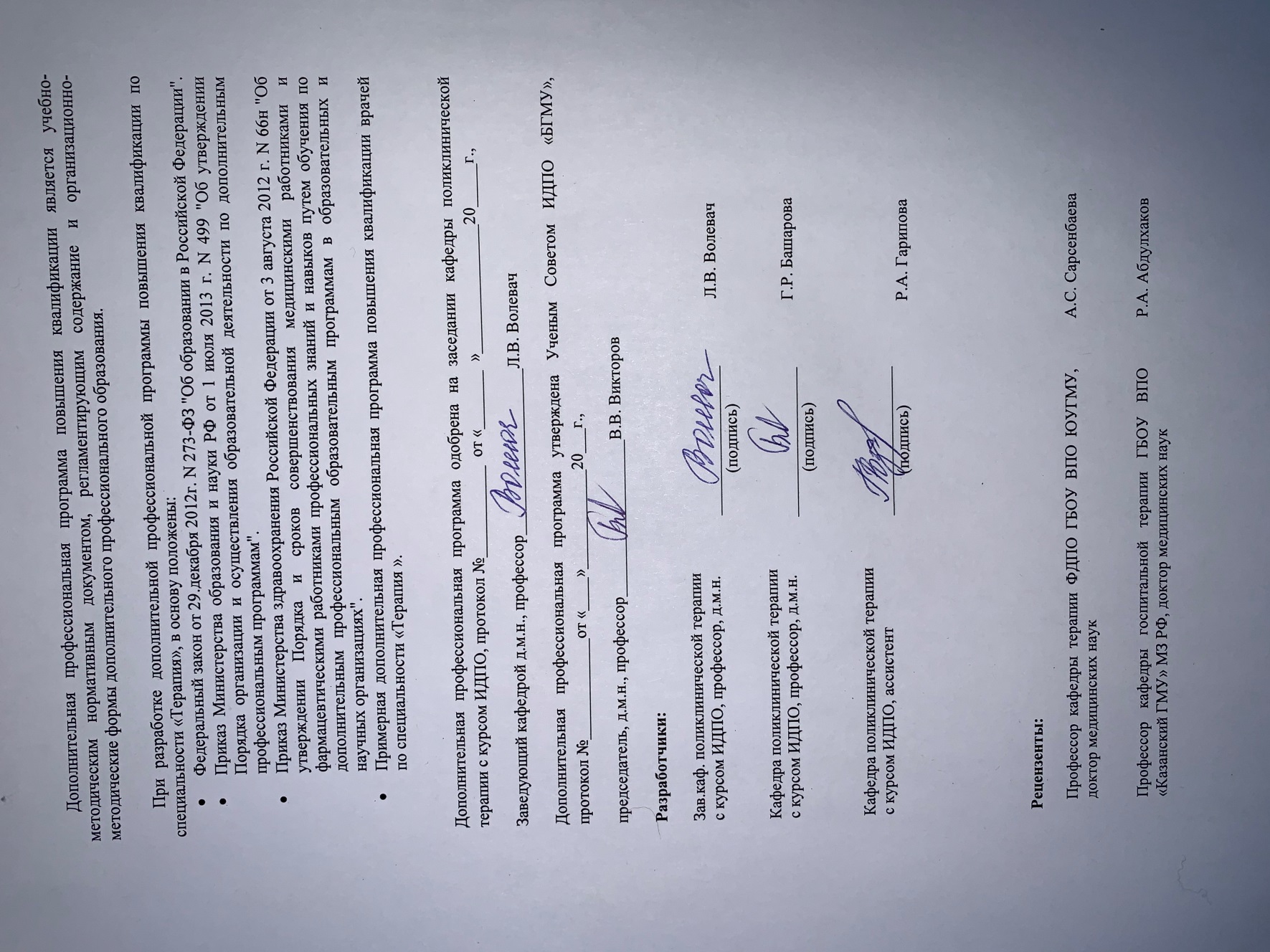 УДК ББК Организация-разработчик − ФГБОУ ВО «Башкирский государственный медицинский университет»  Министерства здравоохранения Российской Федерации.Дополнительная профессиональная программа повышения квалификации врачей по специальности «Терапия»: учебно-методическое пособие/ Л.В. Волевач, Г.Р. Башарова, А.Ш. Гарипова. ФГБОУ ВО «Башкирский государственный медицинский университет» Минздрава России.− М.: ФГБОУ ВО БГМУ, − 2019. ___ с. Актуальность дополнительной профессиональной программы повышения квалификации врачей по специальности «Терапия» обусловлена необходимостью дальнейшего совершенствования и повышения качества обучения врача-терапевта с учетом современных возможностей и требований к последипломному образованию.	Дополнительная профессиональная программа повышения квалификации врачей по специальности «Терапия» является учебно-методическим пособием, регламентирующим содержание и организационно-методические формы обучения врачей по специальности «Терапия» в дополнительном профессиональном образовании.УДК ББК Рецензенты:№ п/пНаименование документа1Титульный лист1.1Оборот титульного листа 2Лист согласования программы3Лист дополнений и изменений дополнительной профессиональной программы повышения квалификации врачей по специальности «Терапия»  4Состав рабочей группы дополнительной профессиональной программы повышения квалификации врачей по специальности «Терапия»  5Пояснительная записка6Цель дополнительной профессиональной программы повышения квалификации врачей по специальности «Терапия»  7Общие положения8Требования к итоговой аттестации 9Планируемые результаты обучения9.1Характеристика новых трудовых функций и (или) уровней квалификации9.2Квалификационные требования9.3Характеристика профессиональных компетенций врача-специалиста, подлежащих совершенствованию в результате освоения дополнительной профессиональной программы повышения квалификации «Терапия»9.4Характеристика новых профессиональных компетенций врача-специалиста в результате освоения дополнительной профессиональной программы повышения квалификации врачей «Терапия».10Учебный план дополнительной профессиональной программы повышения квалификации врачей по специальности «Терапия»  11Календарный учебный график12Формы аттестации12.1Формы промежуточной аттестации12.2Формы итоговой аттестации 13Рабочие программы учебных модулей14Организационно-педагогические условия реализации программы14.1Законодательные и нормативно-правовые документы в соответствии с профилем специальности14.2Учебно-методическая документация и материалы14.3Программное обеспечение и Интернет-ресурсы14.3.1Программное обеспечение14.3.2Интернет-ресурсы14.4Материально-технические базы, обеспечивающие организацию всех видов дисциплинарной подготовки14.4.1Материально-техническое обеспечение14.4.2Перечень тематических учебных комнат и лабораторий14.4.3Учебные помещения15Реализация программы в форме стажировки16Приложения16.1Кадровое обеспечение образовательного процесса16.2Основные сведения о дополнительной профессиональной программе «Терапия»№ДатаКодИзменения в содержанииПодпись заведующего кафедрой (протокол №, дата)№ пп.Фамилия, имя, отчествоУченая степень, званиеЗанимаемая должностьМесто работы1.Волевач Лариса ВасильевнаД.м.н.,профессорЗаведующийкафедрой поликлинической терапии с курсом ИДПОФГБОУ ВО БГМУ МЗ РФ2.Башарова Гузель РадисовнаД.м.н.,профессорПрофессоркафедры поликлинической терапии с курсом ИДПОФГБОУ ВО БГМУ МЗ РФ4.Гарипова Роза АйратовнаАссистент кафедры поликлинической терапии с курсом ИДПОФГБОУ ВО БГМУ МЗ РФГрафик обученияФорма обученияАуд. часов Дней неделиОбщая продолжительность программы (дней/недель)очная (с отрывом от работы)90624/4заочное54612 / 2Итого1442424/4Трудовая функция (ПК – профессиональная компетенция)Опыт практической деятельности (ОПД)Умения (У)Знания (З)ПК 1Проводить обследование органов и систем пациента терапевтического профиля с целью постановки диагнозОПД 5. Направление пациентов на консультацию к врачам-специалистам в соответствии с действующими стандартами медицинской помощиОПД 8. Проведение диспансеризации определенных групп взрослого населенияОПД 9. Проведение экспертизы временной нетрудоспособности и направление на медико-социальную экспертизу.У15. Проводить дифференциальную диагностику больных, используя алгоритм постановки диагноза (основного, сопутствующего и осложнений) с учетом Международной статистической классификации болезнейУ17. Определять группу состояния здоровья для диспансерного наблюдения, показания к проведению реабилитации и санаторно-курортного леченияЗ 1. Порядок оказания медицинской помощи взрослому населениюЗ 2. Стандарты оказания медицинской помощи пациентам по заболеваниямЗ 3. Клинические рекомендации, протоколы обследования по вопросам оказания медицинской помощи пациентам по различным нозологиямПК 2.Назначение лечения пациентам и контроль его эффективности ибезопасностиОПД 10. Разработка плана лечения больного с учетом клинической картины заболевания и факторов риска его развитияОПД 11.Назначение медикаментозной терапии больному с учетом клинической картины заболевания и факторов риска его развитияУ 22.Обосновывать схему, план и тактику медикаментозной терапии больных с диагноза и клинической картины заболевания.З 18.  Клинические рекомендации, протоколы лечения по вопросам оказания медицинской помощи по различным нозологиям.З 26.Основы законодательства и нормативноправные документы органов и учреждений здравоохранения Российской ФедерацииЗ 27. Организация диспансерного наблюдения за взрослым населением З 28 Понимание задач профилактики заболеваний взрослого населения ПК 4Проведение профилактических мероприятий для взрослого населения по возрастным группам и состоянию здоровья, проведение санитарно-просветительской работы по формированию здорового образа жизни и контроль их эффективностиОПД 24. Организация и осуществление профилактики неинфекционных заболеваний и проведение мероприятий по формированию здорового образа жизни ОПД 30. Проведение профилактических мероприятий среди здоровых, групп высокого риска и больных, особенно имеющих коррегируемые факторы рискаУ 39. Проводить краткое и углубленное, индивидуальное и групповое ( школа для пациентов) профилактическое консультирование по коррекции факторов риска заболеваний.У 43. Проводить диспансерное наблюдение за инвалидами и больными с хроническими заболеваниями. У 44. Проводить санитарно-просветительскую работу среди взрослого населения по формированию элементов здорового образа жизни (отказ от курения и пагубного потребления алкоголя, оптимизация физической активности, рациональное питание, нормализация индекса массы тела)У 45. Рекомендовать оздоровительные мероприятия пациентам различного возраста и состояния здоровья (питание, сон, режим дня, двигательная активность)У 46. Обучить пациентов и членов их семей принципам и условиям здорового образа жизни3 33. Порядок организации и осуществление профилактики неинфекционных заболеваний, проведение мероприятий по формированию здорового образа жизни в лечебно-профилактических учреждениях3 34. Факторы риска сердечно-сосудистых заболеваний; хронической обструктивной болезни легких; онкологических заболеваний3 35. Основные стратегии профилактики, принципы профилактического наблюдения за взрослым населением различных возрастных групп ( осмотр, направление к врачам-специалистам, на лабораторное и инструментальное обследование, вакцинопрофилактика)3. 39. Основные характеристики и условия здорового образа жизни, методы его формированиякоднаименование разделов, тем, элементоввсего часовОчное обучениеОчное обучениеОчное обучениеДОТ (вебинар, веб-форум, образоват.портал)Формаконтролякоднаименование разделов, тем, элементоввсего часовДОТ (вебинар, веб-форум, образоват.портал)Формаконтролякоднаименование разделов, тем, элементоввсего часовЛПЗСДОТ (вебинар, веб-форум, образоват.портал)ФормаконтроляУчебный модуль  "Терапия"Учебный модуль  "Терапия"Учебный модуль  "Терапия"Учебный модуль  "Терапия"Учебный модуль  "Терапия"Учебный модуль  "Терапия"Учебный модуль  "Терапия"Учебный модуль  "Терапия"1.Раздел 1. "Нормативно-правовые основы ЗО"642промежуточная аттестация (зачет)2.Раздел 2. Общие методы обследования терапевтических больных66промежуточная аттестация (зачет)3.Раздел 3. Болезни сердечно-сосудистой системы248412ТЗ, сит задачи4.Раздел 4. Ревматические болезни12246ТЗ, сит задачи5Раздел 5. Болезни органов дыхания18486ТЗ, сит задачи6.Раздел 6. Болезни органов пищеварения182106ТЗ, сит задачи7.Раздел 7. Болезни почек6222ТЗ, сит задачи8.Раздел 8. Болезни органов кроветворения624ТЗ, сит задачи9Раздел 9. Эндокринные заболевания1212ТЗ, сит задачи10.Раздел 10. "Интенсивная терапия и реанимация в клинике внутренних болезней"1212промежуточная аттестация (зачет)11.Раздел 11. "Поликлиническая терапия"1212промежуточная аттестация (зачет)12.Выпускная аттестационная работа6проектное задание13.Итоговая аттестация6экзамен14.ИТОГО14422302654коднаименование разделов, тем, элементоввсего часовОчное обучениеОчное обучениеОчное обучениеДОТ (вебинар, веб-форум, образоват.портал)Формаконтролякоднаименование разделов, тем, элементоввсего часовДОТ (вебинар, веб-форум, образоват.портал)Формаконтролякоднаименование разделов, тем, элементоввсего часовЛПЗСДОТ (вебинар, веб-форум, образоват.портал)ФормаконтроляУчебный модуль  "Терапия"Учебный модуль  "Терапия"Учебный модуль  "Терапия"Учебный модуль  "Терапия"Учебный модуль  "Терапия"Учебный модуль  "Терапия"Учебный модуль  "Терапия"Учебный модуль  "Терапия"1.Раздел 1. "Нормативно-правовые основы ЗО"642промежуточная аттестация (зачет)1.1.Теоретические основы социальной гигиены и организации здравоохранения в РФ.22Собеседование1.2Правовые основы Российского здравоохранения22собеседование1.3Программа   государственных   гарантий   оказания гражданам РФ бесплатной медицинской помощи. Стандарты и порядки оказания медицинской помощи.22собеседование2.Раздел 2. Общие методы обследования терапевтических больных66промежуточная аттестация (зачет)2.1.Значение общеврачебного обследования в современной диагностике внутренних болезней22собеседование2.2.Лабораторные методы исследования в диагностике внутренних болезней44собеседование3.Раздел 3. Болезни сердечно-сосудистой системы2484123.1Атеросклероз22ТЗ, сит задачи3.2Ишемическая болезнь сердца. Стенокардия22ТЗ, сит задачи3.3Инфаркт миокарда422ТЗ, сит задачи3.4Гипертоническая болезнь и симптоматические гипертензии422ТЗ, сит задачи3.5Болезни миокарда22ТЗ, сит задачи3.6Инфекционный эндокардит22ТЗ, сит задачи3.7Болезни перикарда22ТЗ, сит задачи3.8Недостаточность кровообращения (сердечная недостаточность)44ТЗ, сит задачи3.9Нарушения сердечного ритма и проводимости сердца22ТЗ, сит задачи4.Раздел 4. Ревматические болезни122464.1Суставной синдром22ТЗ, сит задачи4.2Ревматоидный артрит44ТЗ, сит задачи4.3Подагра22ТЗ, сит задачи4.4Остепороз22ТЗ, сит задачи4.5Деформирующий остеоартроз22ТЗ, сит задачи5Раздел 5. Болезни органов дыхания184865.1Острый бронхит422ТЗ, сит задачи5.2Хроническая обструктивная болезнь легких22ТЗ, сит задачи5.3Бронхиальная астма422ТЗ, сит задачи5.4Внебольничная пневмония642ТЗ, сит задачи5.5Дыхательная недостаточность22ТЗ, сит задачи6.Раздел 6. Болезни органов пищеварения1821066.1Гастроэзофагеальная рефлюксная болезнь22ТЗ, сит задачи6.2Язвенная болезнь желудка и ДПК44ТЗ, сит задачи6.3Болезни желчевыводящих путей22ТЗ, сит задачи6.4Болезни поджелудочной железы422ТЗ, сит задачи6.5Болезни печени624ТЗ, сит задачи7.Раздел 7. Болезни почек62227.1Хронический пиелонефрит22ТЗ, сит задачи7.2Хроническая болезнь почек22ТЗ, сит задачи7.3Инфекции мочевыводящих путей22ТЗ, сит задачи8.Раздел 8. Болезни органов кроветворения6248.1Хронический миелолейкоз, лимфолейкоз22ТЗ, сит задачи8.2Анемический синдром22ТЗ, сит задачи8.3Амбулаторное лечение и диспансеризация гематологических больных22ТЗ, сит задачи9Раздел 9. Эндокринные заболевания12129.1Сахарный диабет 2 типа22ТЗ, сит задачи9.2Заболевания щитовидной железы, протекающие с синдромом гипотиреоза.22ТЗ, сит задачи9.3Ожирение22ТЗ, сит задачи9.4Болезни системы гипоталамус-гипофиз-надпочечники44ТЗ, сит задачи9.5Климактерий и связанные с ним болезни22ТЗ, сит задачи10.Раздел 10. "Интенсивная терапия и реанимация в клинике внутренних болезней"1212промежуточная аттестация (зачет)10.1Интенсивная терапия и реанимация в кардиологии22собесодование10.2Интенсивная терапия и реанимация в  пульмонологии22собесодование10.3Интенсивная терапия и реанимация в эндокринологии22собесодование10.4Терапия острой и хронической боли. Принципы терапии66собесодование11.Раздел 11. "Поликлиническая терапия"1212промежуточная аттестация (зачет)11.1Организация амбулаторно-поликлинической помощи населению территориального врачебного участка44ТЗ, сит задачи11.2Общие вопросы экспертизы временной нетрудоспособности.22ТЗ, сит задачи11.3Общие вопросы организации и проведения диспансерного наблюдения больных c хроническими неинфекционными заболеваниями 66ТЗ, сит задачи12.Выпускная аттестационная работа6проектное задание13.Итоговая аттестация6экзамен14.ИТОГО14422302654№Наименование Составители, год издания121.Здоровье как предмет изучения в социологии медицины  [Электронный ресурс] Режим доступа: http://www.studmedlib.ru/book/ISBN9785970407912.html.А.В.РешетниковО.А.ШаповаловаМ.: ГЭОТАР-Медиа, 20082.Избранные лекции по общественному здоровью и здравоохранению [Электронный ресурс]:учебное пособие Режим доступа: http://www.studmedlib.ru/book/ISBN5225034640.html. В.З. КучеренкоМ.: Медицина, 2010. - 464 с.3.Медицина и здравоохранение XX-XXI веков [Электронный ресурс]: учеб. пособие. Режим доступа: http://www.studmedlib.ru/book/ISBN9785970420461.html.Ю.П. ЛисицынМ.: ГЭОТАР-Медиа, 2011.-400 с.4.Медицинское право [Электронный ресурс]: учебный комплекс для вузов. Режим доступа: http://www.studmedlib.ru/book/ISBN9785970408155.html.Ю.Д. Сергеев. М.: ГЭОТАР-Медиа, 2008. - 784 с.5.Общественное здоровье и здравоохранение [Электронный ресурс]: учебник. Режим доступа: http://www.studmedlib.ru/book/ISBN9785970417829.html.В.А. МедикВ.К. ЮрьевМ.: ГЭОТАР-Медиа, 2012. - 288 с.6.Общественное здоровье и здравоохранение [Электронный ресурс]: учебник. Режим доступа: http://www.studmedlib.ru/book/ISBN9785970414033.html.Ю.П. ЛисицынМ.: ГЭОТАР-Медиа, 2010. - 512 с.7.Применение методов статистического анализа для изучения общественного здоровья и здравоохранения [Электронный ресурс]: учебное пособие для практических занятий. Режим доступа: http://www.studmedlib.ru/book/ISBN9785970419151.html.В.З. КучеренкоМ.: ГЭОТАР-Медиа, 2011. - 256 с.8.Проведение медико-социологического мониторинга [Электронный ресурс]: учеб.-метод. пособие. Режим доступа: http://www.studmedlib.ru/book/ISBN9785970404454.html.А.В. РешетниковС.А. ЕфименкоМ.: ГЭОТАР-Медиа, 2007. - 160 с9.Статистические методы анализа в здравоохранении. Краткий курс лекций [Электронный ресурс]. Режим доступа: http://www.studmedlib.ru/book/ISBN9785903834112.html.С.А. ЛеоновД.Ш. ВайсманС.В. Моравскаяи др.-М.: Менеджер здравоохранения, 2011.-172 с.10Управление и экономика здравоохранения [Электронный ресурс]: учебное пособие для вузов. Режим доступа: http://www.studmedlib.ru/book/ISBN9785970409060.html.А.И. Вялков и др.М.: ГЭОТАР-Медиа, 2009. - 664 с.11Экономика здравоохранения [Электронный ресурс]: учебное пособие. Режим доступа: http://www.studmedlib.ru/book/ISBN9785970416044.html.А.В. РешетниковМ.: ГЭОТАР-Медиа, 2010. – 272 с.12Экономика здравоохранения [Электронный ресурс]: учебное пособие. Режим доступа: http://92.50.144.106/jirbis/.Н. Х. Шарафутдинова [и др.]. - Уфа: Изд-во БГМУ, 2011. – 44 с.13Организация медицинской помощи сельскому населению в муниципальных районах [Электронный ресурс]: учебно-методическое пособие. Режим доступа: http://92.50.144.106/jirbis/.Н. Х. Шарафутдинова [и др.].-Уфа: ГОУ ВПО "БГМУ" Росздрава, 2010.-36 с.14Организация стоматологической помощи населению [Электронный ресурс]: учебное пособие. Режим доступа: http://92.50.144.106/jirbis/.Н. Х. Шарафутдинова [и др.]; ГОУ ВПО БГМУ.-Уфа:ГОУ ВПО "БГМУ" Росздрава, 2011.-85 с.15Статистические методы в медицине и здравоохранении [Электронный ресурс]: краткий курс лекций. Режим доступа: http://www.studmedlib.ru/book/ISBN9785903834112.htmlС. А. Леонов [и др.]. М.: ИД "Менеджерздравоохранения", 2011.-172с.Библиотека БГМУhttp://bgmy.ru/biblioteka_bgmu/Полнотекстовые базы данныхПолнотекстовые базы данныхИздательство Sagehttp://online.sagepub.com/Издательство Cambridgehttp://www.journals.cambridge.org/archives Annual Reviews Sciences Collectionhttp://arjournals.annualreviews.org/action/showJournalsПатентная база данных компании Questelhttp://www.orbit.comUS National Library of MedicineNational Institutes of Healthhttp://www.ncbi.nlm.nih.gov/pubmedПериодические изданияПериодические изданияМеждународные стандарты аккредитации медицинских организацийhttp://www.geotar.ruПравовые вопросы в здравоохраненииhttp://www.proflit.ru/medicine/Здравоохранение Российской Федерацииhttp://www.medicine.ruЗдравоохранение. Журнал рабочих ситуаций главного врачаhttp://www.zdrav.ruПроблемы управления здравоохранениемhttp://www.chpk.ruЗаместитель главного врачаhttp://www.elpu.ruМенеджер здравоохраненияhttp://www.idmz.ruЭкономика здравоохраненияhttp://www.vak.ed.gov./ruМедицинский бизнесhttp://www.medical.nec-display-solutions.ruЭкономика ЛПУ в вопросах и ответахhttp://www.zdrav.ruПрофилактическая медицинаhttp://www.mediaspera/ruЗдоровье и образование в ХХ1 векеhttp://www.somvoz/ru№Наименование технических средств обученияКоличество на кафедре121.Комплект иллюстраций, таблиц по разделам дисциплины152.Стенды 43.Мультимедийный проектор24.Ноутбук 55.Компьютеры36.Сканер 17.Принтер 18.Ксерокс 1№ п/пНазвание Место расположенияПлощадь(кв.м.) Количество посадочных мест1ГастроэнтерологияП-ка № 509,9 м262КардиологияП-ка № 112 м2103ЭндокринологияП-ка № 509,9 м264Практических навыковП-ка №509,9 м265Освоение навыков профессиональной компетенцииП-ка №215,015№ п/пПеречень помещений Количество Площадь в кв.м.1.учебная комнатаП-ка № 509,9 м22.учебная комнатаП-ка № 509,9 м23.учебная комнатаП-ка № 509,9 м24.учебная комнатаП-ка № 212 м25.учебная комнатаП-ка № 214 м26.Лекционный залП-ка № 2100,3 м27.Офис семейного врача П-ка № 134,5 м28.Дневной стационарП-ка№ 278,8 м29.Дневной стационарП-ка № 5067,4м210.Центр  здоровьяП-ка № 284,8 м211.Итого421,5 м2№ п/пПеречень помещенийКоличествоКоличествокоекПлощадь в кв. м1.ГБУЗ РБ Поликлиника №50 г. Уфы Конференц-зал 25,02.ГБУЗ РБ Поликлиника №2 г. УфыКонференц-зал68,93.ГБУЗ РБ  Поликлиника №1 г. УфыКонференц-зал80,5№ п/пНаименование модулей (дисциплин, модулей, разделов, тем)Фамилия, имя, отчество,Ученая степень, ученое званиеОсновное место работы, должностьУчебный модуль «Терапия»Учебный модуль «Терапия»Учебный модуль «Терапия»Учебный модуль «Терапия»Учебный модуль «Терапия»1.Раздел 1. Нормативно-правовые основы ЗОВолевач Л.В.Д.м.н., профессорФГБОУ ВО БГМУ МЗ РФ, зав. каф., профессор2.Раздел  2.  Общие методы обследования терапевтических больныхВолевач Л.В.Д.м.н., профессорФГБОУ ВО БГМУ МЗ РФ, зав. каф., профессор3.Раздел 3. Болезни сердечно – сосудистой системыБашарова Г.Р.Д.м.н., профессорФГБОУ ВО БГМУ МЗ РФ, профессор4.Раздел  4. Ревматические болезниГарипова Р.А.ФГБОУ ВО БГМУ МЗ РФ, ассистент5.Раздел 5. Болезни органов дыханияКамалова А.А.К.м.н.,доцентФГБОУ ВО БГМУ МЗ РФ, доцент6.Раздел  6. Болезни органов пищеваренияВолевач Л.В.Д.м.н., профессорФГБОУ ВО БГМУ МЗ РФ, зав.каф., профессор7.Раздел 7. Болезни почекГарипова Р.А.ФГБОУ ВО БГМУ МЗ РФ, ассистент8.Раздел 8. Болезни органов кроветворенияДемидова Н.А.ФГБОУ ВО БГМУ МЗ РФ, ассистент9.Раздел 9. Эндокринные заболеванияДавыдович М.Г.Д.м.н., профессорФГБОУ ВО БГМУ МЗ РФ, профессор10.Раздел 10. Интенсивная терапия и реанимация в клинике внутренних болезнейДемидова Н.А.ФГБОУ ВО БГМУ МЗ РФ, ассистент11.Раздел 11. Поликлиническая терапияНафикова А.Ш.К.м.н., профессорФГБОУ ВО БГМУ МЗ РФ, доцент№Обозначенные поляПоля для заполненияНаименование программыДополнительная профессиональная программа повышения квалификации «Терапия»Объем программы (в т.ч. аудиторных часов)144 ч, в т.ч. 90ч аудиторныхВарианты обучения Очно-заочная с включением ДОТ и стажировкиВид выдаваемого документа после завершения обученияУдостоверение установленного образца о повышении квалификации по программе «Терапия»Требования к уровню и профилю  предшествующего профессионального образования обучающихсяВысшее профессиональное образование (высшее образование) по одной из специальностей «лечебное дело», «педиатрия».Послевузовское профессиональное образование (интернатура и (или) ординатура) по специальности «Терапия» и другим клиническим специальностям (см. перечень дополнительных специальностей).Профессиональная переподготовка при наличии послевузовского профессионального образования по специальности «Общая врачебная практика (семейная медицина)».Сертификат специалиста по специальности «Терапия» без предъявления требований к стажу работы, или по другим клиническим специальностям (см. перечень дополнительных специальностей)Категории обучающихсяврач-терапевт; врач-терапевт участковый, врач-терапевт подростковый; врач-терапевт участковый цехового врачебного участка; врач здравпункта; руководитель структурного подразделения - врач-терапевт, врач приемного отделения (в специализированном учреждении здравоохранения или при наличии в учреждении здравоохранения соответствующего специализированного структурного подраз деления)Структурное подразделение,                                   реализующее программуКафедра поликлинической терапии с курсом ИДПОКонтактыКафедра поликлинической терапии с курсом ИДПО г. Уфа, ул. Российская, 68Тел. 8-917-787-45-58Предполагаемый период начала обученияПо мере комплектования группыОсновной преподавательский составВолевач Л.В., д.м.н., профессорБашарова Г.Р., д.м.н., профессорДавыдович М.Г. д.м.н., профессорКамалова А.А., к.м.н., доцентНафикова А.Ш., к.м.н., доцентГарипова Р.А., ассистентДемидова Н.А., ассистентАннотацияАктуальность дополнительной профессиональной программы повышения квалификации обоснована необходимостью дальнейшего совершенствования и повышения качества обучения врача-терапевта с учетом современных возможностей и требований к последипломному образованию. Для оказания высококвалифицированной медицинской помощи необходимо совершенствование профессионального мастерства медицинских работников и,  в связи с этим,  повышение эффективности подготовки врачей, в том числе и в последипломном периоде.Программа посвящена изучению заболеваний терапевтического профиля,  основам медицинского законодательства и права.12.Цель и задачи программыЦель программы заключается в совершенствовании и получении новых компетенций, необходимых для профессиональной деятельности и повышения профессионального уровня в рамках имеющейся квалификации по актуальным вопросам терапии, оказания первичной медико-санитарной помощи населению на основе клинических рекомендаций.Задачи. В результате обучения врачи должны овладеть практическими умениями и навыками, обеспечивающими совершенствование профессиональных компетенций врачей. Согласно квалификационной характеристике специалиста врача – терапевта, они усовершенствуют знания этиологии, патогенеза, клинических проявлений заболеваний терапевтического профиля, лабораторных,  функциональных, инструментальных и рентгенологических исследований. 13.Модули (темы) учебного плана программыУчебный модуль «Терапия»Раздел 1. Нормативно-правовые основы здравоохраненияРаздел 2. Общие методы обследования терапевтических больныхРаздел 3. Болезни сердечно-сосудистой системыРаздел 4. Ревматические болезниРаздел 5. Болезни органов дыханияРаздел 6. Болезни органов пищеваренияРаздел 7. Болезни почекРаздел 8. Болезни органов кроветворенияРаздел 9. Эндокринные заболеванияРаздел 10. Интенсивная терапия и реанимация в клинике внутренних болезнейРаздел 11. Поликлиническая терапия14.Уникальность программы, ее отличительные особенности, преимуществаВозрастающая потребность в высококвалифицированных специалистах в практическом здравоохранении показывает, что для формирования специалиста необходимо дальнейшее качественное последипломное обучение, которое расширяет и систематизирует знания специалиста и подкрепляет их практической работой на базе медицинских организаций.Цикл повышения квалификации врачей-терапевтов «Терапия» предназначен врачам для углубленного изучения заболеваний терапевтического профиля.15.Веб-ссылкаhttp://bashgmu.ru/upload/%D0%94%D0%9F%D0%9F%20%D1%82%D0%B5%D1%80%D0%B0%D0%BF%D0%B8%D1%8F%20144%D1%87%202019%D0%B3.pdf